แผนปฏิบัติการการบริหารจัดการขยะมูลฝอยชุมชนและของเสียอันตรายองค์การบริหารส่วนตำบลห้วยม่วงปี 2559-2560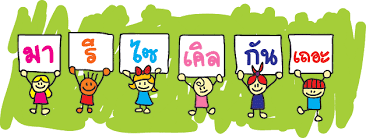 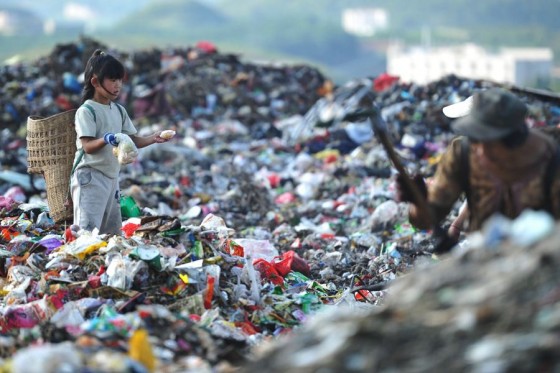 องค์การบริหารส่วนตำบลห้วยม่วง อำเภอภูผาม่าน จังหวัดขอนแก่นส่วนที่ 1บทนำ1.1 หลักการและเหตุผล		คณะรักษาความสงบแห่งชาติ (คสช.) ได้เห็นชอบ Roadmap การจัดการขยะมูลฝอยและของเสียอันตราย และแผนปฏิบัติการแก้ไขปัญหาในพื้นที่ต้องเร่งแก้ไขปัญหากำจัดขยะมูลฝอยไม่ถูกต้องและตกค้างสะสม เมื่อวันที่ 7 สิงหาคม 2559 และได้สั่งการให้ดำเนินการแก้ไขปัญหาขยะมูลฝอย ทั้งในกรุงเทพมหานคร ส่วนกลาง ส่วนภูมิภาค และท้องถิ่น ในทุกมิติ โดยมีแนวทางปฏิบัติ 4 ขั้นตอน คือ 1) กำจัดขยะมูลฝอยตกค้างสะสมในสถานที่ กำจัดขยะมูลฝอยในพื้นที่วิกฤต (ขยะมูลฝอยเก่า) 2)สร้างรูปแบบการจัดการขยะมูลฝอยและของเสียอันตรายที่เหมาะสม (ขยะมูลฝอยใหม่) เน้นการลดและการคัดแยกขยะมูลฝอยตั้งแต่ค้นทางการจัดการขยะมูลฝอยแบบศูนย์รวม กำจัดโดยเทคโนโลยีแบบผสมผสานเน้นการแปรรูปเป็นพลังงานหรือทำให้เกิดประโยชน์สูงสุด 3)วางระเบียบ มาตรการการบริหารจัดการขยะมูลฝอยและของเสียอันตราย 4)สร้างวินัยของคนในชาติมุ่งสู่การจัดการที่ยั่งยืน เน้นให้ความรู้ประชาชน และบังคับใช้กฎหมายและคณะรัฐมนตรีในคราวประชุม เมื่อวันที่ 3 พฤษภาคม 2559 ลงมติเห็นด้วยกับแผนแม่บทการบริหารจัดการขยะมูลฝอยของประเทศ (พ.ศ.2559-2564) ตามที่กระทรวงทรัพยากรธรรมชาติและสิ่งแวดล้อม(ทส.) เสนอ และให้กระทรวงทรัพยากรธรรมชาติและสิ่งแวดล้อมร่วมกับกระทรวงมหาดไทยจัดทำแผนแม่บทการบริหารจัดการขยะมูลฝอยระยะสั้น (พ.ศ.๒๕๕๙-๒๕๖๐) ประกอบกับนายกรัฐมนตรี (พลเอกประยุทธ์  จันทร์โอชา) ได้กล่าวในรายการคืนความสุขให้คนในชาติ ซึ่งเผยแพร่ออกอากาศเมื่อวันศุกร์ที่ 27 กรกฎาคม 2559 เกี่ยวกับการบริหารจัดการขยะมูลฝอยอย่างเป็นรูปธรรม และได้รับมอบหมายให้กระทรวงมหาดไทยบูรณาการร่วมกับกระทรวงทรัพยากรธรรมชาติและสิ่งแวดล้อมในกาดรจัดทำแผนปฏิบัติการ “ประเทศไทยไร้ขยะ” ตามแนวทาง “ประชารัฐ” ระยะ 1ปี โดยใช้หลักการ 3Rs คือ การใช้น้อย ใช้ซ้ำ นำกลับมาใช้ใหม่โดยมีเป้าหมายเพื่อลดปริมาณการเกิดขยะมูลฝอยในภาพรวมของประเทศลดลงร้อยละ 5 จากอัตราการเกิดขยะมูลฝอย ทั้งนี้ กระทรวงมหาดไทยได้จัดทำแนวทางปฏิบัติงานด้านการบริหารจัดการขยะมูลฝอยชุมชน “จังหวัดสะอาด” ซึ่งมีหลักการสำคัญด้านการบริหารจัดการขยะมูลฝอยชุมชน “จังหวัดสะอาด” ในระดับจังหวัด อำเภอ และองค์กรปกครองส่วนท้องถิ่น เพื่อดำเนินการตามมาตรการที่กำหนดให้เกิดผลตามเป้าหมายอย่างเป็นรูปธรรม		เพื่อให้การขับเคลื่อน Roadmap การจัดการขยะมูลฝอยเป็นไปอย่างมีประสิทธิภาพตามแนวทาง “ประชารัฐ” ระยะ 1 ปี โยใช้หลักการ 3Rs คือการใช้น้อย ใช้ซ้ำ  นำกลับมาใช้ใหม่ องค์การบริหารส่วนตำบลห้วยม่วง จึงได้จัดทำแผนปฏิบัติการการจัดการขยะมูลฝอยชุมชนและของเสียอันตรายองค์การบริหารส่วนตำบลห้วยม่วง พ.ศ.2559-2560 ขึ้น โดยให้ความสำคัญในการสร้างการมีส่วนร่วมในการจัดการขยะมูลฝอยตั้งแต่ต้นทางเพื่อปริมาณขยะมูลฝอย ที่เกิดขึ้น และผลักดันให้องค์การบริหารส่วนตำบลห้วยม่วงบริหารจัดการขยะมูลฝอยให้มีประสิทธิภาพและถูกต้องตามหลักวิชาการ1.2 วัตถุประสงค์		1) เพื่อส่งเสริมและสนับสนุนให้องค์การบริหารส่วนตำบลห้วยม่วงมีการบริหารจัดการขยะมูลฝอยให้มีประสิทธิภาพและถูกต้องตามหลักวิชาการ ตามอำนาจหน้าที่ ที่ต้องทำ		2) เพื่อส่งเสริมและสนับสนุนให้องค์การบริหารส่วนตำบลห้วยม่วง เข้ามามีส่วนร่วมในการจัดการขยะมูลฝอยตั้งแต่ต้นทาง		3) เพื่อเป็นกรอบแนวทางให้องค์การบริหารส่วนตำบลห้วยม่วง และหน่วยงานที่เกี่ยวข้องนำไปบริหารจัดการขยะมูลฝอยและของเสียอันตรายให้เป็นไปอย่างมีประสิทธิภาพ สามารถลดปริมาณการเกิดขยะมูลฝอยในภาพรวมขององค์การบริหารส่วนตำบลห้วยม่วง ลดลงร้อยละ 5 จากอัตราการเกิดขยะมูลฝอย 1.3 เป้าหมาย		ตำบลห้วยม่วง มีการบริหารจัดการขยะมูลฝอยและของเสียอัตราอย่างมีประสิทธิภาพและถูกหลักวิชาการ สามรถลดปริมาณการเกิดขยะมูลฝอยในภาพรวมของอำเภอลดลงร้อยละ 5 จากอัตราการเกิดขยะมูลฝอย โดยมีเป้าหมายการดำเนินการ ดังนี้		1.3.1 ปริมาณขยะมูลฝอยชุมชนที่เข้าสู่ระบบการกำจัดที่ปลายทางลดลงร้อยละ 5 เมื่อเปรียบเทียบกับปริมาณขยะมูลฝอยในปี ๒๕๕๙		1) ร้อยละ 100 ของส่วนราชการ สถานศึกษา ศาสนสถาน ภาคเอกชน และสถานประกอบการ จัดกิจกรรมการลดและการคัดแยกขยะมูลฝอยหรือการนำขยะมูลฝอยไปใช้ประโยชน์		2) ร้อยละ 40 ของหมู่บ้าน/ชุมชน  ในพื้นที่สามรถเป็นต้นแบบการลดและคัดแยกขยะมูลฝอย		3) ร้อยละ 100 ของหมู่บ้าน/ชุมชน มีการจัดตั้ง “จุดรวบรวมขยะอันตรายในชุมชน”		4) กากอุตสาหกรรมที่เป็นอันตราย รอยละ 70 และขยะมูลฝอยติดเชื้อ ร้อยละ 85 ได้รับการกำจัดอย่างถูกต้อง ตามหลักวิชาการ		1.3.2 จัดประชุมมอบนโยบายด้านการบริหารจัดการขยะมูลฝอยชุมชน “จังหวัดสะอาด” เพื่อขยายผลสู่การปฏิบัติในองค์การบริหารส่วนตำบลห้วยม่วง และหมู่บ้าน/ชุมชน		1.3.3 จัดทำแผนปฏิบัติการในระดับอำเภอเพื่อกำหนดเป้าหมายการดำเนินงานให้ชัดเจนและมีผลสัมฤทธิ์ ภายใน 1 ปี และรายงานผลการให้กระทรวงมหาดไทยทราบทุกเดือน ตามแบบรายงานที่กำหนด		1.3.4 ให้องค์กรปกครองส่วนท้องจัดทำบันทึกข้อตกลงร่วมกัน (MOU) กับหน่วยงานที่เกี่ยวข้อง เพื่อขับเคลื่อนนโยบายการบริหารจัดการขยะมูลฝอยให้บังเกิดผลเป็นรูปธรรม1.4 กรอบแนวคิด		1.4.1 แผนพัฒนาเศรษฐกิจและสังคมแห่งชาติฉบับที่ 11 (พ.ศ.2555-2559) มีกรอบแนวคิดการพัฒนาภายใต้หลักปรัชญาเศรษฐกิจพอเพียง และขับเคลื่อนให้เกิดผลในทางปฏิบัติที่ชัดเจนในทุกภาคส่วน ทุกระดับ ยึดแนวคิดการพัฒนาแบบบูรณาการเป็นองค์รวม ที่มีคนเป็นศูนย์กลางพัฒนา มีการเชื่อมโยงทุกมิติ ของกการพัฒนาอย่างบูรณาการ ทั้ง	มิติตัวตน สังคม เศรษฐกิจ สิ่งแวดล้อม และการเมือง เพื่อสร้างภูมิคุ้มกันให้พร้อมเผชิญการเปลี่ยนแปลงที่เกิดขึ้น เพื่อให้การพัฒนาประเทศสู่ความความสมดุลและยั่งยืนโดยนำทุนของประเทศที่มีศักยภาพมาใช้ประโยชน์อย่างบูรณาการและเกื้อกูลกัน พร้อมทั้งเสริมสร้างให้แข็งแกร่งเพื่อเป็นรากฐานการพัฒนาประเทศที่สำคัญ ในส่วนของการเสริมสร้าง ทุนทรัพยากรธรรมชาติและสิ่งแวดล้อม ให้ความสำคัญในการสร้างความมั่นคงด้านอาหาร การบริหารจัดการทรัพยากรทางธรรมชาติและสิ่งแวดล้อมที่เป็นรากฐานการผลิตภาคเกษตร มุ่งสู่การเป็นเศรษฐกิจและสังคมคาร์บอนต่ำและเป็นมิตรกับสิ่งแวดล้อม การเตรียมความพร้อมรองรับการเปลี่ยนแปลงทางภูมิอากาศและภัยพิบัติทางธรรมชาติ รวมทั้งการสร้างภูมิคุ้มกันด้านการค้าจากเงื่อนไขด้านสิ่งแวดล้อมควบคู่ไปกับการเพิ่มบทบาทไทยในเวทีประชาคมโลก ทั้งนี้ภายใต้การขับเคลื่อนและแปลงแผนพัฒนาฯ ฉบับที่ 11 ไปสู่การปฏิบัติในระดับต่างๆที่สอดคล้องกับสภาพสังคม และการกระจาย การพัฒนาลงสู่พื้นที่ โดยยึดหลักการพัฒนาพื้นที่ภารกิจ และการมีส่วนร่วม(Area-Function-Participation) ในจังหวัดในพื้นที่ดำเนินการขับเคลื่อนการพัฒนาจากระดับชุมชนสู่ระดับประเทศและประเทศสู่ชุมชน ใช้กลไกและเครื่องมือการพัฒนาภาครัฐ ภาคเอกชน ภาคธุรกิจเอกชน และสื่อมวลชน อย่างบูรณาการให้การขับเคลื่อนเกิดประสิทธิภาพด้วยกระบวนการสร้างเครือข่ายคลัสเตอร์ที่ตอบสนองต่อการแก้ไขปัญหาและการพัฒนาศักยภาพของพื้นที่		1.4.2 แผนจัดการคุณภาพสิ่งแวดล้อม พ.ศ.2555-2559 แผนการจัดการคุณภาพสิ่งแวดล้อม พ.ศ. 2555-2559 เป็นแผนระยะกลางที่มีความสอดคล้องกับทิศทางของแผนพัฒนาเศรษฐกิจสังคมแห่งชาติ ฉบับที่ 11 (พ.ศ.2555-2559) โดยยึดหลักปรัชญาเศรษฐกิจพอเพียง ในการสร้างสมดุลระหว่างการอนุรักษ์และการใช้ประโยชน์จากทรัพยากรธรรมชาติและสิ่งแวดล้อม เพื่อส่งผลให้เกิดการพัฒนาที่ยั่งยืนต่อการพัฒนาในหลายมิติด้านเศรษฐกิจ สังคม และสิ่งแวดล้อม โดยต้องพิจารณาบริบทการจัดการทรัพยากรธรรมชาติและสิ่งแวดล้อมรอบด้าน โดยเฉพาะบริบทของการเปลี่ยนแปลงที่เกิดขึ้นจากแรงกดดันของกระแสแนวคิดและสถานการณ์ต่างๆทั้งภายในและภายนอกประเทศ รวมถึงให้ความสำคัญต่อบทบาทหน้าที่เข้มแข็งของภาคเอกชน สิทธิชุมชนและส่งเสริมการกระจายอำนาจและหน้าที่รับผิดชอบตามแนวทางของรัฐธรรมนูญแห่งราชอานาจักรไทย พ.ศ.2560		1.4.3 แผนจัดการมลพิษ พ.ศ.2555-2559 แผนจัดการคุณภาพสิ่งแวดล้อมภาคใต้ พ.ศ.2555-2559 มีความเชื่อมโยงและสอดคล้องกับแผนจัดการมลพิษ พ.ศ.2555-2559 ซึ่งเป็นแผนที่กำหนดกรอบและทิศทางในการจัดการมลพิษของประเทศไทยในระยะเวลา 5 ปี (พ.ศ.2555-2559) ที่ทันต่อสถานการณ์เพื่อให้มีการป้องกันและแก้ไขปัญหามลพิษอย่างมีประสิทธิภาพ ตลอดจนสอดคล้องกับการเปลี่ยนแปลงของกระแสโลก โดยมีกรอบแนวคิดของแผน ดังนี้		1)ลดและควบคุมการระบายมลพิษอันเนื่องมาจากชุมชน เกษตรกรรม อุตสาหกรรม ยานพาหนะและการคมนาคมขนส่ง โดยให้มีการจัดการมลพิษตั้งแต่ต้นทาง จนถึงปลายทาง และให้ทุกภาคส่วนร่วมในการดำเนินการจัดการสิ่งแวดล้อมให้เป็นไปตามมาตรฐานหรือเกณฑ์ที่กำหนด รวมทั้งดำเนินการเปิดเผยและเข้าถึงข้อมูลแหล่งกำเนิดมลพิษและผลกระทบที่เกิดขึ้น		2)จัดการมลพิษในระบบพื้นที่ตามลำดับความสำคัญของปัญหา		3)สนับสนุนองค์กรปกครองส่วนท้องถิ่นในการดำเนินงานจัดการน้ำเสีย ขยะมูลฝอย มูลฝอยติดเชื้อและของเสียอันตรายชุมชน ส่งเสริมและสนับสนุนให้ผู้ประกอบการมีการจัดการขยะอันตรายและสารอันตรายอย่างเป็นระบบและมีประสิทธิภาพ		4)ประยุกต์ใช้หลักการผู้ก่อมลพิษเป็นผู้รับผิดชอบค่าใช้จ่าย (polluter pays principle : ppp) การสนับสนุนการผลิตและการบริการ รวมทั้งการเปลี่ยนแปลงพฤติกรรมการบริโภคของประชาชนที่เป็นมิตรกับสิ่งแวดล้อม		5)พัฒนาระบบการบริหารจัดการมลพิษให้เป็นเอกภาพ ทั้งทางด้านกฎหมาย  กฎระเบียบแผน และแนวทางการโดยประสานความร่วมมือในการจัดการมลพิษทั้งภาครัฐ ภาคเอกชน ผู้ประกอบการ และประชาชน		6)ส่งเสริมให้ภาคประชาชนและผู้มีส่วนร่วมในการแก้ไขปัญหาโดยรณรงค์ประชาสัมพันธ์ให้เกิดการเปลี่ยนแปลงพฤติกรรม และเข้าร่วมดำเนินงานในการป้องกันและแก้ไขปัญหามลพิษ1.5 นิยามและความหมาย		มูลฝอย หมายความว่า เศษกระดาษ เศษผ้า เศษอาหาร เศษสินค้า เศษวัตถุถุงพลาสติก ภาชนะที่ใส่อาหาร เถ้า มูลสัตว์ หรือซากสัตว์ รวมตลอดถึงสิ่งอื่นใดที่เก็บกวาดจากถนน ตลาด ที่เลี้ยงสัตว์หรือที่อื่น (พระราชบัญญัติการสาธารณสุข,2534)		ขยะมูลฝอย (solid  waste) คือ เศษกระดาษ เศษผ้า เศษอาหาร เศษสินค้า เศษวัตถุถุงพลาสติก ภาชนะที่ใส่อาหาร เถ้า มูลสัตว์ ซากสัตว์ หรือสิ่งอื่นใดที่เก็บกวาดจากถนน ตลาด ที่เลี้ยงสัตว์ หรือที่อื่นๆ และหมายความรวมถึงมูลฝอยติดเชื้อมูลฝอยที่เป็นพิษ หรืออันตรายจากชุมชนหรือครัวเรือนยกเว้นวัสดุที่ไม่ใช้แล้วของโรงงานซึ่งมีลักษณะและคุณสมบัติที่กำหนดไว้ตามกฎหมายว่าด้วยโรงงาน (กรมควบคุมมลพิษ, 2548)		ขยะย่อยสลาย (compostable  waste) หรือมูลฝอยย่อยสลาย คือ ขยะที่เน่าเสียและย่อยสลายได้เร็ว สามารถนำมาหมักปุ๋ยได้ เช่น เศษผัก เปลือกผลไม้ เศษอาหาร ใบไม้ เศษเนื้อสัตว์ เป็นต้น แต่จะไม่รวมถึงซากสัตว์หรือเศษของพืช ผัก ผลไม้ หรือสัตว์ที่เกิดจากการทดลองในห้องปฏิบัติการ โดยขยะที่ย่อยสลายนี้เป็นขยะที่พบมากที่สุด คือพบมากถึง 64% ของปริมาณขยะทั้งหมดในกองขยะ (กรมควบคุมมลพิษ, 2548)		ขยะรีไซเคิล (Recyclable  waste) หรือมูลฝอยที่ยังใช้ได้ คือ ของเสียบรรจุภัณฑ์หรือวัสดุเหลือใช้ ซึ่งสามารถนำกลับมาใช้ใหม่ได้ เช่น แก้ว กระดาษ เศษพลาสติก กล่องเครื่องดื่มแบบ UHT กระป๋องเครื่องดื่ม เศษโลหะ อะลูมิเนียม ยางรถยนต์ เป็นต้น สำหรับขยะรีไซเคิลนี้ เป็นขยะที่พบมากเป็นอันดับสองในกองขยะ กล่าวคือ พบประมาณ 30% ของปริมาณขยะทั้งหมดในกองขยะ (กรมควบคุมมลพิษ , 2548)          ขยะอันตราย (Hazardous  waste) หรือมูลฝอยอันตราย คือขยะที่มีองค์ประกอบหรือปนเปื้อนวัตถุอันตรายชนิดต่างๆ ซึ่งได้แก่ วัตถุระเบิด วัตถุไวไฟ วัตถุออกซิไดซ์ วัตถุมีพิษ วัตถุที่ทำให้เกิดโรค วัตถุกรรมมันตรังสี วัตถุที่ทำให้เกิดการเปลี่ยนแปลงทางพันธุกรรม วัตถุกัดกร่อน วัตถุที่ก่อให้เกิดการระคาเคือง วัตถุอย่างอื่นไม่ว่าจะเป็นเคมีภัณฑ์หรือสิ่งอื่นใดที่อาจเกิดอันตรายแก่บุคคล สัตว์ พืช ทรัพย์สิน หรือสิ่งแวดล้อม เช่น ถ่านไฟฉาย หลอดฟลูออเรสเซนต์ แบตเตอรี่โทรศัพท์เคลื่อนที่ภาชนะบรรจุสารกำจัดศัตรูพืช กระป๋องสเปรย์บรรจุสีหรือสารเคมี เป็นต้น ขยะอันตรายนี้เป็นขยะที่มักจะพบได้น้อยที่สุด กล่าวคือ พบประมาณเพียง 3% ของปริมาณขยะทั้งหมดในกองขยะ (กรมควบคุมมลพิษ, 2548)
		ขยะทั่วไป (Generral  waste) มูลฝอยทั่วไป คือ ขยะประเภทอื่นนอกเหนือจากขยะประเภทย่อยสลาย ขยะรีไซเคิล และขยะอันตราย มีลักษณะที่ย่อยสลายยากและไม่คุ้มค่าสำหรับการนำกลับมาใช้ประโยชน์ใหม่ เช่น ห่อพลาสติกใส่ขนม ถุงพลาสติกบรรจุผงซักฟอก พลาสติกห่อลูกอม ซองบะหมี่กึ่งสำเร็จรูป ถุงพลาสติกเปื้อนเศษอาหาร โฟมเปื้อนอาหาร ฟอล์ยเปื้อนอาหาร เป็นต้น สำหรับขยะทั่วไปนี้ เป็นขยะที่มีปริมาณใกล้เคียงกับขยะอันตราย กล่าวคือ จะพบปริมาณ 3% ของปริมาณขยะทั้งหมดในกองขยะ (กรมควบคุมมลพิษ, 2548)	ขยะมูลฝอยติดเชื้อ หมายความว่า มูลฝอยที่มีเชื้อโรคปะปนอยู่ในปริมาณหรือความเข้มข้นซึ่งถ้ามีการสัมผัสหรือใกล้ชิดกับมูลฝอยเหล่านั้นแล้ว สามารถทำให้เกิดโรคได้กรณีมูลฝอยดังต่อไปนี้ ที่เกิดขึ้นหรือใช้ในกระบวนการตรวจวินิจฉัยทางการแพทย์และการรักษาพยาบาล การให้ภูมิคุ้มกันโรคและการทดลองเกี่ยวกับโรคและการตรวจชันสูตรศพหรือซากสัตว์ รวมทั้งในการศึกษาวิจัยเรื่องดังกล่าวให้ถือว่าเป็นมูลฝอยติดเชื้อ (กฎกระทรวงสาธารณสุขว่าด้วยการกำจัดมูลฝอยติดเชื้อ, 2548)	1)ซากหรือชิ้นส่วนของมนุษย์หรือสัตว์ที่เป็นผลมาจากการผ่าตัด การตรวจชันสูตรศพหรือซากสัตว์ และการใช้สัตว์ทดลอง	2)วัสดุของมีคม เช่น เข็ม ใบมีด กระบอกฉีดยา หลอดแก้ว ภาชนะที่ทำด้วยแก้วสไลด์ และกระจกปิดสไลด์	3)วัสดุซึ่งสัมผัสหรือสงสัยว่าจะสัมผัสกับเลือด ส่วนประกอบของเลือด ผลิตภัณฑ์ที่ได้จากเลือด สารน้ำจากร่างกายมนุษย์หรือสัตว์ หรือวัคซีนที่ทำจากเชื้อโรคที่มีชีวิต เช่น สำลี ผ้าก็อส ผ้าต่างๆ และท่อยาง	4)มูลฝอยทุกชนิดที่มาจากห้องรักษาผู้ป่วยติดเชื้อร้ายแรง ส่วนที่  2           สภาพทั่วไปและข้อมูลพื้นฐานของตำบลห้วยม่วงสภาพทั่วไป2.1.1   ที่ตั้ง  ตำบลห้วยม่วง   ตั้งอยู่ทางทิศเหนือของอำเภอภูผาม่าน   ประมาณ  10  กิโลเมตร  ห่างจากอำเภอชุมแพประมาณ  30  กิโลเมตร  และห่างจากจังหวัดขอนแก่นประมาณ  122  กิโลเมตร  มีอาณาเขตดังนี้ทิศเหนือ  	ติดเขต  บ้านนายาง  ตำบลศรีฐาน  อำเภอภูกระดึง  จังหวัดเลยทิศใต้     	ติดเขต  บ้านห้วยถ้ำเต่า  ตำบลภูผาม่าน    จังหวัดขอนแก่น  ทิศตะวันออก	ติดเขต  บ้านวังยาว  ตำบลนาหนองทุ่ม  อำเภอชุมแพ  จังหวัดขอนแก่นทิศตะวันตก  	ติดเขต บ้านซำเปิบ  ตำบลนาฝาย  อำเภอภูผาม่าน  จังหวัดขอนแก่น2.2 พื้นที่   มีเนื้อที่ทั้งหมด 19 ตารางกิโลเมตรแบ่งดังนี้         องค์การบริหารส่วนตำบลห้วยม่วง  มี    9  หมู่บ้าน   เนื้อที่ทั้งหมดรวม  21,225  ไร่  โดยมีรายละเอียดดังนี้			บ้านซำภูทองเหนือ	หมู่ที่  1	  มีเนื้อที่     1,344      ไร่ 			บ้านวังเจริญ	   	หมู่ที่  2   มีเนื้อที่      1,230      ไร่ 			บ้านห้วยม่วง	   	หมู่ที่  3   มีเนื้อที่      3,020      ไร่			บ้านโนนสะอาด	   	หมู่ที่  4   มีเนื้อที่      2,675      ไร่ 			บ้านห้วยซ้อ	   	หมู่ที่  5   มีเนื้อที่      2,148      ไร่   			บ้านทรัพย์สมบูรณ์	หมู่ที่  6   มีเนื้อที่      3,428      ไร่   	บ้านห้วยเตย	   	หมู่ที่  7   มีเนื้อที่      3,970      ไร่    			บ้านผาน้ำทิพย์	   	หมู่ที่  8   มีเนื้อที่      2,210      ไร่   			บ้านห้วยซ้อ		หมู่ที่  9  มีเนื้อที่       1,200      ไร่2.3  ลักษณะภูมิประเทศสภาพพื้นที่ตำบลห้วยม่วง  เป็นที่ราบเชิงเขา  สลับกับที่ลุ่มน้ำธรรมชาติ  ไหลผ่าน ได้แก่  ลำห้วยหมากเม่า   ลำห้วยซ้อและลำห้วยทรายหรือห้วยหินลาด  ในฤดูแล้งน้ำไม่เพียงพอต่อการเพาะปลูกพืช  ฤดูแล้งแต่เกษตรกรได้ใช้น้ำจากอ่างเก็บน้ำห้วยม่วงและฝายห้วยซ้อ  ห้วยทรายซึ่งมีปริมาณน้ำเพียงพอแก่การเพาะปลูกแต่พื้นที่ไม่มากนัก  มีภูเขาล้อมรอบลักษณะดินเป็นดินเหนียวปนดินทราย  อุ้มน้ำได้ดีบางแห่งมีหินชั้น    2.4   การคมนาคม    มีถนนติดต่อระหว่างตำบลห้วยม่วงและอำเภอภูผาม่าน จังหวัดขอนแก่น ที่สัญจรติดต่อกัน    3 สาย	1.  ถนนสายบ้านโนนสะอาด – บ้านซำภูทองเหนือ – อำเภอภูผาม่าน	2.  ถนนสายบ้านวังเจริญ  - บ้านห้วยถ้ำเต่า  -  อำเภอภูผาม่าน	3.  ถนนสายบ้านห้วยม่วง  - นาหนองทุ่ม – บ้านหนองเขียด - อำเภอภูผาม่าน 2.5   เขตการปกครองและขอบเขตหมู่บ้าน แบ่งตามลักษณะการปกครองเป็น   9   หมู่บ้าน มีรายละเอียดดังนี้ (ข้อมูล  วันที่  17  เดือนกุมภาพันธ์ 2559)2.6    การประกอบอาชีพ อาชีพของประชาชนส่วนใหญ่ มีอาชีพทางการเกษตร ค้าขาย รับราชการและอื่น ๆ (รับจ้างทั่วไป)   มีรายละเอียดดังนี้อาชีพ 	ประชากรในตำบลห้วยม่วงส่วนใหญ่ประกอบอาชีพหลัก  คือ  อาชีพเกษตรกรรมโดยเฉพาะการทำนา  ทำไร่อ้อย ส่วนอาชีพเสริมหรืออาชีพหลังจากฤดูเก็บเกี่ยวผลผลิตก็มีอาชีพเสริม  เช่น  การแปรรูปผลผลิตสมุนไพรชงดื่ม  การรวมกลุ่มทอผ้า การเลี้ยงสัตว์ (เช่นการเลี้ยงโค)  ฯลฯ  และบางส่วนอพยพแรงงานไปทำงานต่างจังหวัด (เช่น  การไปรับจ้างก่อสร้าง  รับจ้างตัดอ้อยปลูกอ้อย  เป็นต้น)2.7 สภาพทางเศรษฐกิจ (แผนที่ชุดดินตำบลห้วยม่วง)ที่มาศูนย์ถ่ายทอดเทคโนโลยี ต. ห้วยม่วง)ข้อมูลด้านการเลี้ยงสัตว์ของประชาชนในเขตองค์การบริหารส่วนตำบลห้วยม่วงที่มาศูนย์ถ่ายทอดเทคโนโลยี ต.ห้วยม่วง2.8   แหล่งน้ำธรรมชาติและที่สร้างขึ้น-     คลอง,ลำห้วย ,ลำธาร 13  แห่ง            	-    บึง,หนอง  12  แห่ง	                                   -     ฝาย  6  แห่ง                                                 -     สระน้ำ    159    แห่ง								-	 ป่าไม้	2.9   ทรัพยากรธรรมชาติในพื้นที่       ตำบลห้วยม่วงมีพื้นที่ตั้งหมู่บ้านแต่ก่อนเป็นป่าไม้  ซึ่งมีพื้นที่ทั้งหมด   51,005   ไร่ ปัจจุบันมีพื้นที่ทำการเกษตร  15,309  ไร่   เป็นพื้นที่ไร่  6,094  ไร่   ที่ทำนา  3,860  ไร่  ที่เลี้ยงสัตว์  5,355  ไร่  ที่อยู่อาศัย  1,300  ไร่  ที่ป่า  25,930  ไร่  ที่สาธารณะ  2,079  ไร่  ที่อื่น  ๆ  435  ไร่ โดยเฉลี่ยแล้วเกษตรกรมีพื้นที่ทำการเกษตรประมาณ  11  ไร่  ต่อหลังคาเรือน2.10 องค์กร/หน่วยงาน                                                                                                                                                           ในเขตตำบลห้วยม่วง  มีองค์กร/หน่วยงาน  ที่ตั้งอยู่ในเขตพื้นที่รับผิดชอบขององค์การบริหารส่วนตำบลห้วยม่วง   ดังนี้	-  ราชการส่วนกลาง  	    1.  โรงเรียนบ้านซำภูทอง	    2.  โรงเรียนชีพอนุสรณ์	    3.   โรงเรียนบ้านทรัพย์สมบูรณ์  (โรงเรียนขยายโอกาสทางการศึกษา)	จำนวนครู       รวมทั้งสิ้น       38       คน     จบการศึกษา   แยกเป็น	ปริญญาเอก	จำนวน       -	คน	ปริญญาโท	จำนวน	     7	คน	ปริญญาตรี	จำนวน	     31	คน	อนุปริญญา	จำนวน	     -	คน	ต่ำกว่าอนุปริญญา     จำนวน  	คน		-  ที่อ่านหนังสือพิมพ์ประจำหมู่บ้าน     9    แห่ง     คือ  หมู่ที่  1,2,3,4,5,6,7,8,9-  ศูนย์การเรียนรู้ชุมชน  กศน. 	1     แห่งอาจารย์ประจำศูนย์การเรียนรู้ชุมชนมี   6  คน   มีนักเรียน   554     คน      แยกระดับเป็น  -  ศูนย์พัฒนาเด็กเล็กก่อนวัยเรียน         2      แห่งครูประจำศูนย์เด็กเล็กก่อนวัยเรียน  ปี   2557   มีจำนวน    6 คน    มีนักเรียน    286     คน    แยกตามช่วงอายุดังนี้-  ราชการส่วนภูมิภาค    โรงพยาบาลประจำตำบลห้วยม่วง   1   แห่ง   คือ  โรงพยาบาลส่งเสริมสุขภาพตำบลห้วยม่วง  มีเจ้าหน้าที่อนามัย   3 คน   ประกอบด้วยเฉลี่ยเจ้าหน้าที่ต่อจำนวนประชากร    1/2,412   คน	-  เจ้าหน้าที่บริหารงานสาธารณสุข		1	คน	-  เจ้าพนักงานสาธารณสุขชุมชน		2	คน	              -  ศูนย์ถ่ายทอดเทคโนโลยีการเกษตรตำบล                   มีบุคลากร  คือ  นักวิชาการการเกษตร     จำนวน   1 คน       2.11 ศักยภาพขององค์การบริหารส่วนตำบล	จำนวนบุคลากร   จำนวน       34      คนตำแหน่งในสำนักงานปลัดองค์การบริหารส่วนตำบล		19	คนตำแหน่งในส่วนการคลัง					 5	คนตำแหน่งในส่วนโยธา					 2	คนตำแหน่งในส่วนการศึกษา					 8	คนระดับการศึกษา		ปริญญาเอก		-	คน		ปริญญาโท		6	คน		ปริญญาตรี		17	คน		ต่ำกว่าปริญญาตรี	11	คนส่วนที่ 3ยุทธศาสตร์การบริหารจัดการขยะมูลฝอยองค์การบริหารส่วนตำบลห้วยม่วง	3.1 วิสัยทัศน์  		ห้วยม่วง รักสะอาด ปราศจากมลพิษ พี่น้องทุกคนร่วมคิด หาวิธีจัดการขยะ 	3.2 เป้าประสงค์/พันธะกิจ		1 ปรับปรุงฟื้นฟู ระบบกำจักขยะมูลฝอยให้ถูกหลักวิชาการ		2 มีการจัดการขยะมูลฝอยที่สะสมอย่างถูกหลักวิชาการ		3 กำหนดฟื้นที่ห้ามเทกองขยะมูลฝอย		4 มีพื้นที่ต้นแบบการจัดการขยะมูลฝอยเหลือศูนย์		5 ปริมาณขยะมูลฝอยลดลงอย่างน้อยร้อยละ 5   ของปริมาณขยะมูลฝอยที่มีอยู่ภายใน 1 ปี (พ.ศ. 2559-2560)	3.3 กรอบแนวคิดการจัดการขยะมูลฝอยองค์การบริหารส่วนตำบลห้วยม่วง		3.3.1 แผนบริหารจัดการขยะมูลฝอยองค์การบริหารส่วนตำบลห้วยม่วง พ.ศ. 2559-2560 มีแนวทางปฏิบัติ ดังนี้			1) กำจัดขยะมูลฝอยตกค้างสะสมในสถานที่กำจัดขยะมูลฝอย			2) สร้างรูปแบบการจัดการขยะมูลฝอยและของเสียอันตรายที่เหมาะสม (ขยะมูลฝอยใหม่) โดยเน้นการลดและคัดแยกขยะมูลฝอยตั้งแต่ต้นทาง จัดการขยะมูลฝอยแบบศูนย์รวมกำจัดโดยเทคโนโลยีแบบผสมผสานเน้นการใช้น้อย ใช้ซ้ำ หรือนำกลับมาใช้ใหม่เพื่อทำให้เกิดประโยชน์สูงสุด			3) มีการออกเทศบัญญัติ/ข้อบัญญัติการบริหารจัดการขยะมูลฝอยและของเสียอันตราย			4) สร้างวินัยในชุมชนมุ่งสู่การจัดการที่ยังยืน เน้นให้ความรู้ประชาชน และบังคับใช้กฎหมาย โดยมีผู้ว่าราชการจังหวัดเป็นผู้บริหารจัดการในภาพรวมของจังหวัด นายอำเภอ เป็นผู้บริหารจัดการในภาพรวมของอำเภอ และผู้บริหารองค์การบริหารส่วนตำบลห้วยม่วง เป็นผู้บริหารในส่วนขององค์กรปกครองส่วนท้องถิ่น	3.3.2) ความสอดคล้องกับยุทธศาสตร์จังหวัดขอนแก่น		แผนปฏิบัติการการบริหารจัดการขยะมูลฝอยในชุมชนและของเสียอันตราย องค์การบริหารส่วนตำบลห้วยม่วง พ.ศ. ๒๕๕๙-๒๕๖๑ มีความสอดคล้องกับยุทธศาสตร์จังหวัดขอนแก่น ยุทธศาสตร์ที่ 3 การบริหารจัดการทรัพยากรธรรมชาติและสิ่งแวดล้อมเพื่อการพัฒนาที่ยั่งยืน3.4 ยุทธศาสตร์ของแผนบริหารจัดการขยะมูลฝอยและของเสียอันตรายองค์การบริหารส่วนตำบลห้วยม่วง	ยุทธศาสตร์ที่ 1 การจัดการขยะมูลฝอยในครัวเรือน/ส่วนราชการ/องค์กรเอกชน	แนวทางการพัฒนาส่งเสริมให้มีการใช้ทรัพยากรธรรมชาติทดแทนการใช้ถุงพลาสติกหรือโฟมจัดการขยะมูลฝอยในครัวเรือน/ส่วนราชการ/องค์กรเอกชน ให้ถูกหลักวิชาการกำหนดเขตพื้นที่ห้ามเทกองขยะมูลฝอยองค์กรปกครองส่วนท้องถิ่นจัดให้มีที่จุดรวบรวมขยะอันตรายในหมู่บ้าน/ชุมชน ละ 1 จุด โดยไม่ให้เกิดมลภาวะทางด้านสิ่งแวดล้อมและประชาชนยุทธศาสตร์ที่ 2 การสร้างนิสัยของคนในชุมชนในการนำขยะกลับมาใช้ใหม่แนวทางการพัฒนาส่งเสริมให้ครัวเรือนมีการคัดแยกขยะมูลฝอยตั้งแต่ต้นทางส่งเสริมให้มีระบบกำจัดขยะมูลฝอยแบบถูกหลักสุขาภิบาลส่งเสริมการดำเนินงานชุมชนปลอดขยะส่วนราชการ/องค์กร กำหนดมาตรการให้มีการคัดแยกขยะมูลฝอยและของเสียอันตรายยุทธศาสตร์ที่ 3 การวางระเบียบมาตรการการบริหารจัดการขยะมูลฝอยและของเสียอันตรายแนวทางการพัฒนาองค์กรปกครองส่วนท้องถิ่นออกเทศบัญญัติ/ข้อบัญญัติด้านการจัดการขยะมูลฝอยหรือประกาศท้องถิ่นในการลด คัดแยกขยะมูลฝอย และของเสียอันตรายอำเภอและองค์กรปกครองส่วนท้องถิ่นประกาศเขตพื้นที่ห้ามเทกอง รวมถึงห้ามมิให้มีศูนย์ขนถ่ายขยะมูลฝอยในเขตชุมชนยุทธศาสตร์ที่ 4 การสร้างวินัยของคนมุ่งสู่การบริหารจัดการขยะที่ยั่งยืนแนวทางการพัฒนาบังคับใช้กฎหมายสร้างจิตสำนึก และการมีส่วนร่วมของประชาชนในการจัดการขยะมูลฝอยประชาสัมพันธ์ รณรงค์ ให้ความรู้ การลด คัดแยกขยะที่ต้นทางจัดกิจกรรมสร้างนิสัยการจัดการขยะมูลฝอยในศูนย์พัฒนาเด็กเล็กขององค์กรปกครองส่วนท้องถิ่น และสถานศึกษาทุกสังกัดในตำบลห้วยม่วงส่งเสริมการใช้สินค้าและบริการที่เป็นมิตรกับสิ่งแวดล้อมตรวจสอบ ดำเนินคดีกับผู้ลักลอบทิ้งขยะ กากอุตสาหกรรมสนับสนุนการใช้สื่อมวลชนช่วยปลุกกระแสสังคม เพื่อสร้างวินัยคนในชาติให้มีส่วนร่วมในการจัดการขยะมูลฝอยส่งเสริม/สนับสนุนการจัดตั้งธนาคารขยะ และกองทุนฌาปนกิจชุมชนเพื่อบริหารจัดการรายได้จากการซื้อขายขยะชุมชนส่วนที่ 4แผนปฏิบัติการจัดการขยะมูลฝอยของตำบลห้วยม่วง4.1 แผนงานระยะเร่งด่วน (ปีงบประมาณ 2560)	แผนงานที่ 1: ส่งเสริมให้มีการใช้ทรัพยากรธรรมชาติทดแทนการใช้ถุงพลาสติกหรือโฟมส่งเสริมการใช้ทรัพยากรธรรมชาติทดแทนการใช้ถุงพลาสติกหรือโฟมในชุมชนส่วนราชการ และองค์กรปกครองส่วนท้องถิ่นปรับปรุง ฟื้นฟู สถานที่กำจัดขยะมูลฝอยให้ถูกหลักวิชาการ และห้ามเทกองแผนงานที่ 2 : เพิ่มประสิทธิภาพการบริหารจัดการขยะมูลฝอยชุมชน ส่วนราชการ และองค์กรปกครองส่วนท้องถิ่นส่วนราชการ องค์กรปกครองส่วนท้องถิ่น เอกชน ต้องมีการคัดแยกขยะอย่างถูกหลักวิชาการแผนงานที่ 3 : ส่งเสริมพื้นที่ต้นแบบการจัดการขยะมูลฝอยหรือศูนย์พัฒนาพื้นที่ต้นแบบการจัดการขยะมูลฝอยหรือศูนย์ และส่งเสริมให้เป็นศูนย์เรียนรู้แผนงานที่ 4 : อกข้อบัญญัติท้องถิ่นด้านการจัดการขยะมูลฝอย สิ่งปฏิกูล และการบังคับใช้กฎหมายสนับสนุนให้องค์กรปกครองส่วนท้องถิ่นออกเทศบัญญัติ/ข้อบัญญัติ หรือปรับปรุงเทศบัญญัติ/ข้อบัญญัติการบริหารจัดการขยะมูลฝอยสิ่งปฏิกูล และของเสียอันตรายตรวจสอบและดำเนินการทางกฎหมายแก่ผู้ลักลอบทิ้ง/กำจัดขยะมูลฝอย สิ่งปฏิกูลที่ไม่ถูกหลักวิชาการแผนงานที่ 5 : สร้างจิตสำนึกสร้างความรับรู้ให้กับประชาชน เยาวชน ให้ทราบถึงปัญหาขยะมูลฝอยและสิ่งปฏิกูลสร้างจิตสำนึกให้กับประชาชนในการลด คัดแยกขยะตั้งแต่ต้นทาง และนำกลับมาใช้ประโยชน์ใหม่จัดกิจกรรม big cleaning day  ในหน่วยงาน และชุมชนส่งเสริมหน่วยงานภาครัฐ ภาคเอกชน หรือผู้ประกอบการลดการใช้ถุงพลาสติก และโฟม หรือวัสดุที่ไม่เป็นมิตรกับสิ่งแวดล้อมสถานศึกษากำหนดหลักสูตรการจัดการขยะมูลฝอยเพื่อสอนในสถานศึกษาทุกสังกัด และส่งเสริมให้คนรุ่นใหม่ใส่ใจสิ่งแวดล้อมส่งเสริมการใช้สินค้าและบริการที่เป็นมิตรกับสิ่งแวดล้อมแผนงานที่ 6 : การติดตามประเมินผลติดตามและประเมินผลการปฏิบัติงาน ในระดับส่วนราชการ/องค์กรปกครองส่วนท้องถิ่น และภาคเอกชนส่วนที่ 5การแปลงแผนไปสู่การปฏิบัติและติดตามประเมินผลตำบลแต่งตั้งคณะด้านการบริหารจัดการขยะมูลฝอย “จังหวัดสะอาด” ระดับอำเภอ โดยมีอำเภอเป็นประธานคณะทำงาน มีอำนาจหน้าที่ดังนี้1)จัดทำแผนระดับตำบล เพื่อกำหนดทิศทางและเป้าหมายการดำเนินงานให้ทุกหมู่บ้าน/ชุมชนมีการดำเนินการคัดแยกขยะ2)กำหนดให้มีจุดรวบรวมขยะอันตรายชุมชนอย่างน้อยหมู่บ้านละ 1 จุด3)กำหนดให้มีจุดรวบรวมขยะอันตรายอย่างน้อยหมู่/ชุมชน เพื่อนำไปดำเนินการขับเคลื่อนแผนปฏิบัติการระดับอำเภอ4)ติดตามประเมินผลและรายงานผลการดำเนินงานการบริหารจัดการขยะมูลฝอยชุมชน”จังหวัดสะอาด”เสนอนายอำเภอภูผาม่าน5)หน้าที่อื่นๆ ตามที่ได้รับมอบหมายจากอำเภอ2.องค์กรปกครองส่วนท้องถิ่นแต่งตั้งคณะทำงานด้านการบริหารจัดการขยะมูลฝอยชุมชน”จังหวัดสะอาด”ระดับองค์กรปกครองส่วนท้องถิ่น โดยมีนายกองค์กรปกครองส่วนท้องถิ่นเป็นประธานคณะทำงานมีอำนาจหน้าที่ดังนี้1)รวบรวมและวิเคราะห์ข้อมูลขยะมูลฝอยที่เกิดขึ้น เพื่อจัดทำฐานข้อมูลขยะมูลฝอยในพื้นที่2)จัดทำแผนปฏิบัติการระดับท้องถิ่น โดยการประชาคมหมู่บ้าน เพื่อกำหนดทิศทางและเป้าหมายในการดำเนินงานให้แก่หมู่บ้าน/ชุมชน ในพื้นที่3)กำหนดจุดรวบรวมของเสียอันตรายอย่างน้อยหมู่บ้าน/ชุมชน แห่งละ ๑ จุด4)ถ่ายทอดองค์ความรู้เกี่ยวกับการคัดแยกขยะและบริหารจัดการขยะให้แก่ประชาชนในพื้นที่5)สนับสนุนงบประมาณด้านการบริหารจัดการขยะมูลฝอยในหมู่บ้าน/ชุมชน เพื่อนำไปดำเนินการตามแผนปฏิบัติการในระดับท้องถิ่น6)ติดตามและประเมินผลและรายงานผลการดำเนินงานการบริหารจัดการขยะมูลฝอยชุมชน”จังหวัดสะอาด”เสนอต่อนายอำเภอ7)หน้าที่อื่นๆ ตามที่ได้รับมอบหมายจากนายกองค์กรปกครองส่วนท้องถิ่นชื่อหมู่บ้านหมู่ที่จำนวนประชากรจำนวนประชากรรวมชื่อผู้นำหมู่บ้านชื่อหมู่บ้านหมู่ที่ชายหญิงรวมชื่อผู้นำหมู่บ้านบ้านซำภูทองเหนือ1392384776นางบัวไข  พนมภูมิบ้านวังเจริญ2223224447นายไหว  อ่อนสาบ้านห้วยม่วง3439458897นายอเนณชา  กุลบุตรบ้านโนนสะอาด4425494919นายสมัย  วงษ์สิงห์บ้านห้วยซ้อ5455425880นายส้วน  พิมพ์ศรีบ้านทรัพย์สมบูรณ์66255851,210นายเกรียงไกล  การภาบ้านห้วยเตย75976001,197นายพงษ์พัฒน์  น้อยสิมบ้านผาน้ำทิพย์8220266486นายเฉลิม  ทาตาบ้านห้วยซ้อ9261218479นายสำราญ  ช่างเหลารวม93,6373,6547,291ชื่อหมู่บ้านหมู่ที่การประกอบอาชีพ (ครัวเรือน)การประกอบอาชีพ (ครัวเรือน)การประกอบอาชีพ (ครัวเรือน)การประกอบอาชีพ (ครัวเรือน)ชื่อหมู่บ้านหมู่ที่เกษตรกรรมค้าขายรับราชการอื่น ๆบ้านซำภูทองเหนือ11501337บ้านวังเจริญ289315บ้านห้วยม่วง32087123บ้านโนนสะอาด418712220บ้านห้วยซ้อ518020327บ้านทรัพย์สมบูรณ์625232320บ้านห้วยเตย72489111บ้านผาน้ำทิพย์8985115บ้านห้วยซ้อ9754112รวม91,48710516140บ้านหมู่ที่จำนวนครัวเรือนที่เลี้ยงสัตว์เลี้ยงโค(ตัว)เลี้ยงกระบือ(ตัว)เลี้ยงสุกร(ตัว)เลี้ยงเป็ด(ตัว)เลี้ยงไก่(ตัว)บ้านซำภูทองเหนือ13520428403050บ้านวังเจริญ23922623652345บ้านห้วยม่วง330104141153563บ้านโนนสะอาด47411620170121210บ้านห้วยซ้อ573602750104150บ้านทรัพย์สมบูรณ์677150685069200บ้านห้วยเตย754112-167110140บ้านผาน้ำทิพย์8321163510065225บ้านห้วยซ้อ หมู่ 9946455400200150รวม94601,1332201,1577571,223นักเรียนคนอนุบาล  134อนุบาล  234ประถมการศึกษาปีที่  155ประถมการศึกษาปีที่  261ประถมการศึกษาปีที่  374ประถมการศึกษาปีที่  4 65ประถมการศึกษาปีที่  573ประถมการศึกษาปีที่  660มัธยมศึกษาปีที่  122มัธยมศึกษาปีที่  231มัธยมศึกษาปีที่  341รวม550ระดับการศึกษาปี  2557ชายหญิงประถมศึกษา3661มัธยมศึกษาตอนต้น117131มัธยมศึกษาตอนปลาย87122รวม240314เด็กเล็ก(ช่วงอายุ) ขวบชายหญิง2  ปี  6  เดือน29283  ปี ขึ้นไป4343รวม7271